ПРАВИТЕЛЬСТВО РЕСПУБЛИКИ ТЫВА
ПОСТАНОВЛЕНИЕТЫВА РЕСПУБЛИКАНЫӉ ЧАЗАА
ДОКТААЛот 31 марта 2022 г. № 162г. КызылОб определении единственного поставщика (подрядчика, исполнителя) на выполнение работ по проектированию и строительству нового здания «Республиканской детскойбольницы г. Кызыла Республики Тыва»В соответствии с частью 2 статьи 15 Федерального закона от 8 марта 2022 г.     № 46-ФЗ «О внесении изменений в отдельные законодательные акты Российской Федерации», частью 1 статьи 93 Федерального закона от 5 апреля 2013 г. № 44-ФЗ «О контрактной системе в сфере закупок товаров, работ, услуг для обеспечения       государственных и муниципальных нужд», постановлением Правительства Республики Тыва от 18 марта 2022 г. № 119 «О случаях осуществления закупок товаров, работ, услуг для государственных и (или) муниципальных нужд у единственного  поставщика (подрядчика, исполнителя) и порядке их осуществления» на основании протокола заседания Комиссии по определению единственного поставщика в        условиях необходимости защиты национальных интересов Российской Федерации в связи с недружественными действиями иностранных государств и международных организаций от 30 марта 2022 г. № 06-08-56/22 Правительство Республики Тыва      ПОСТАНОВЛЯЕТ: Предоставить право заказчику – государственному казенному учреждению Республики Тыва «Госстройзаказ» осуществить закупку у единственного поставщика – общества с ограниченной ответственностью «Восток» на следующих условиях:1) предмет контракта – выполнение работ по проектированию и строительству нового здания «Республиканской детской больницы г. Кызыла Республики Тыва»;2) предельный срок, на который заключается контракт, – 31 декабря 2024 г.;3) единственный поставщик – общество с ограниченной ответственностью «Восток» имеет возможность привлечь к исполнению контракта субподрядчиков и соисполнителей;4) объем исполнения единственным поставщиком – обществом с ограниченной ответственностью «Восток» своих обязательств по контракту лично должен составлять не менее 25 процентов;5) требование обеспечения исполнения контракта не установлено. 2. Разместить настоящее постановление на «Официальном интернет-портале правовой информации» (www.pravo.gov.ru) и официальном сайте Республики Тыва в информационно-телекоммуникационной сети «Интернет».3. Настоящее постановление вступает в силу со дня его подписания. Глава Республики Тыва 							      В. Ховалыг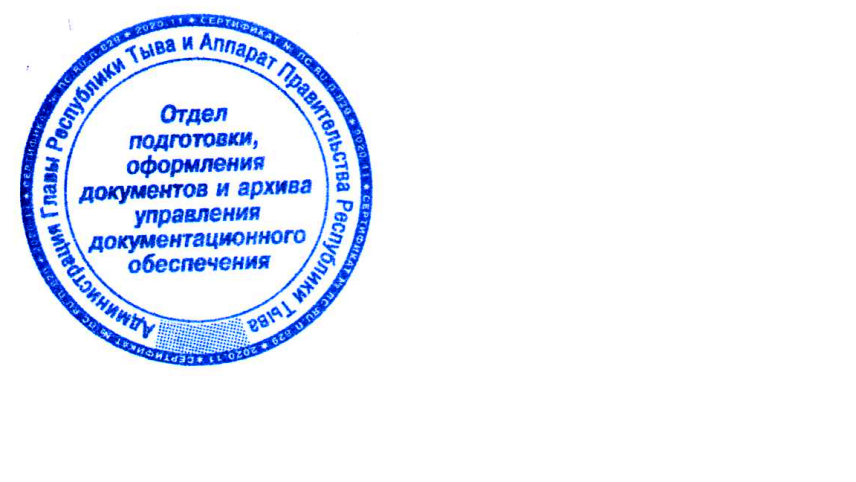 